Basic STOCK purchasing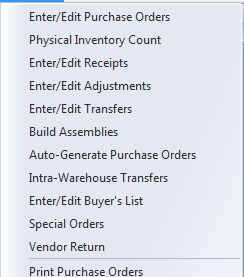 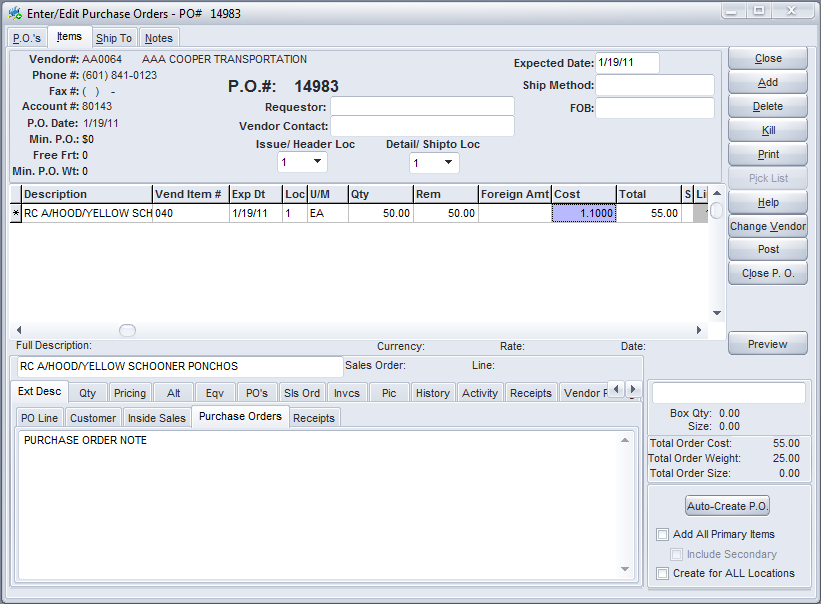 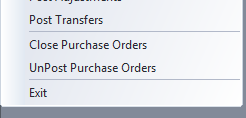 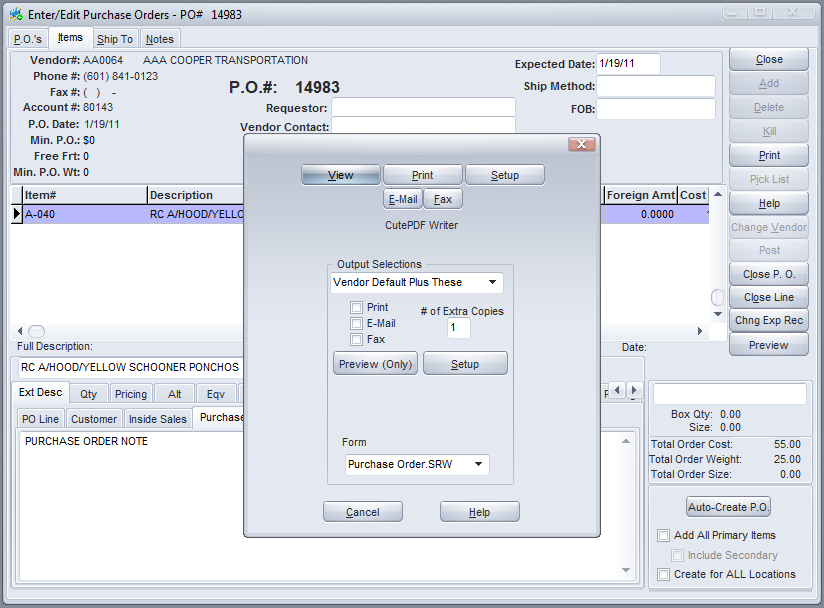 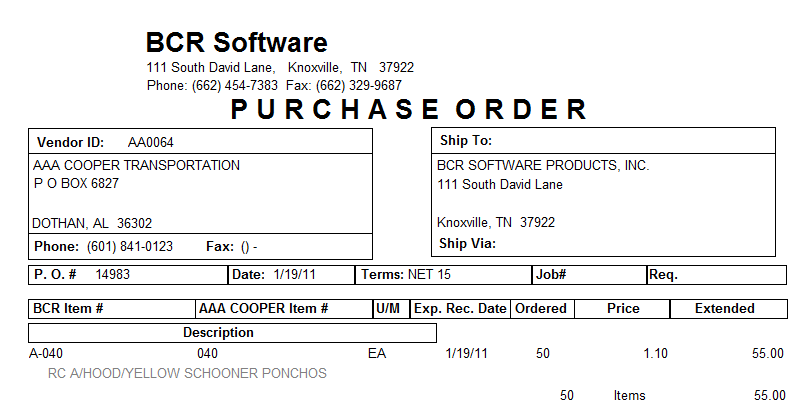 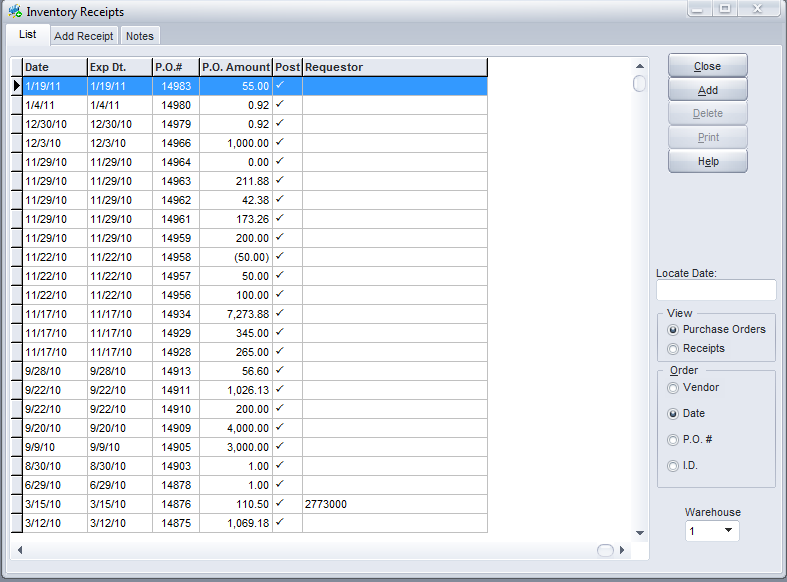 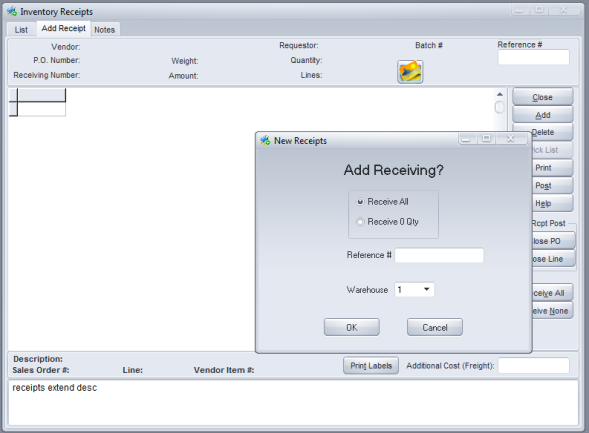 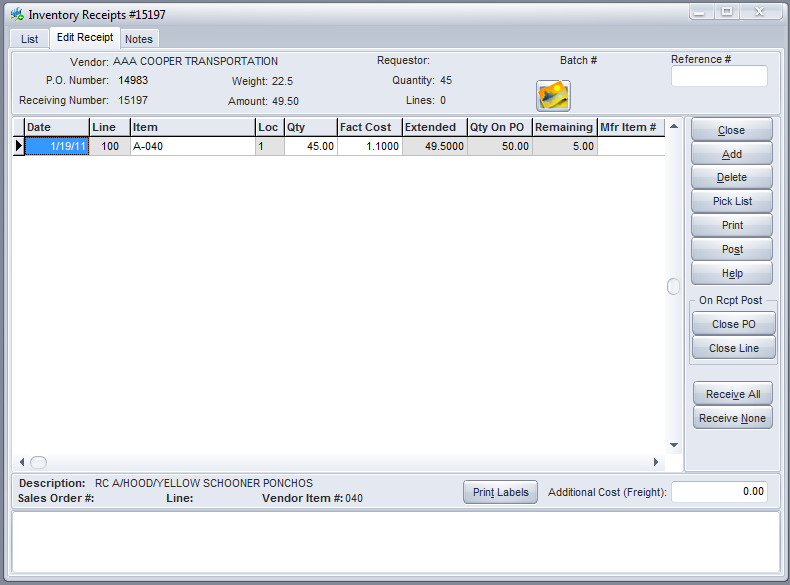 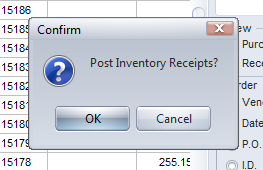 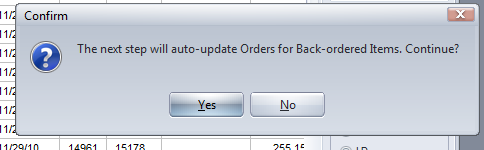 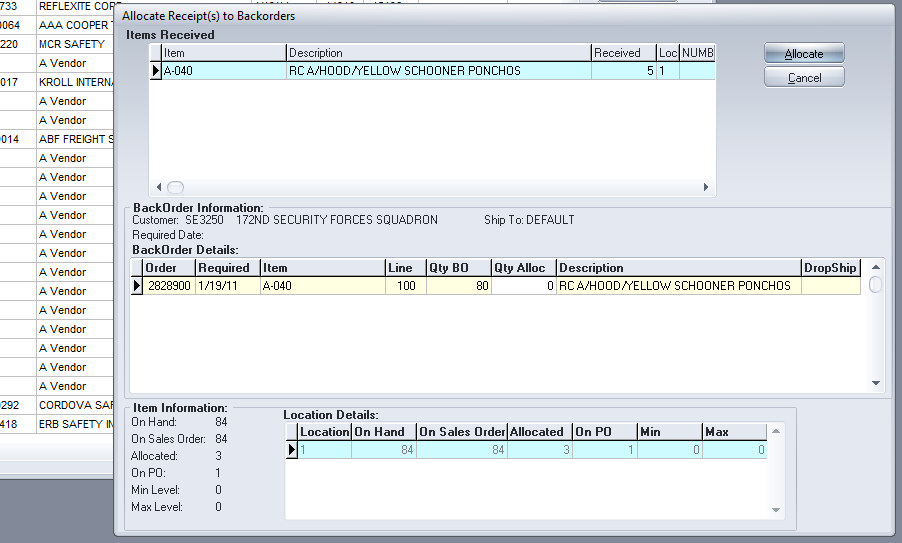 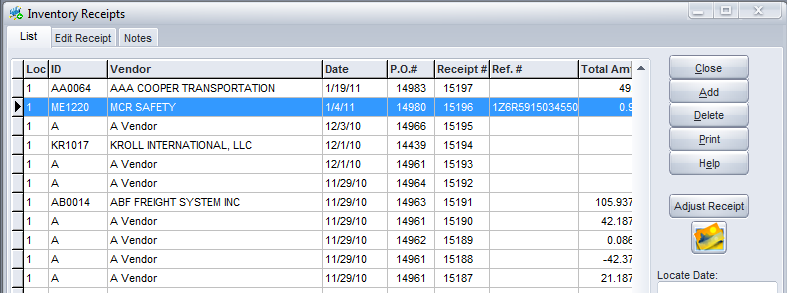 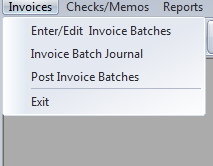 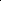 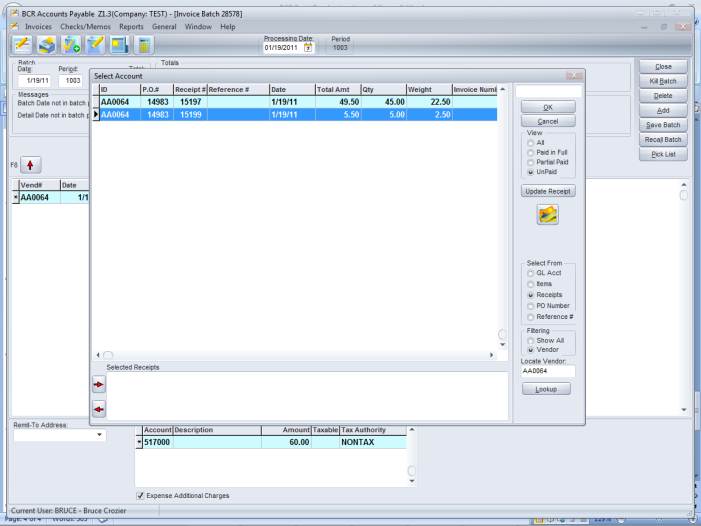 